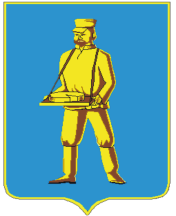 ПРОЕКТСОВЕТ ДЕПУТАТОВГОРОДСКОГО ОКРУГА ЛОТОШИНОМОСКОВСКОЙ ОБЛАСТИР Е Ш Е Н И Еот ________2024г.  № _______Об утверждении Порядка учета предложенийпо проекту Устава городского округа ЛотошиноМосковской области, проекту решения Советадепутатов городского округа Лотошино Московскойобласти о внесении изменений и (или) дополненийв Устав городского округа Лотошино Московскойобласти и участия граждан в их обсуждении 	В соответствии с  Федеральным законом от 06.10.2003 № 131-ФЗ 
«Об общих принципах организации местного самоуправления в Российской Федерации», Положением о публичных слушаниях и  общественных обсуждениях в городском округе Лотошино, утвержденным решением Совета депутатов городского округа Лотошино Московской области от 15.10.2019 
№ 23/3 (в редакции решений от 04.06.2020 №126/11, от 15.04.2022 № 329/37, от 16.02.2023 №420/49), Совет депутатов городского округа Лотошино  решил: 	1.Утвердить Порядок учета предложений по проекту Устава городского округа Лотошино Московской области, проекту решения Совета депутатов городского округа Лотошино Московской области о внесении изменений и (или) дополнений в Устав городского округа Лотошино Московской области и участия граждан в их обсуждении (прилагается).2.Опубликовать настоящее решение в газете «Сельская новь» и разместить на официальном сайте администрации городского округа Лотошино Московской области в сети Интернет. 	3.Настоящее решение вступает в силу после его официального опубликования. 	4. Контроль за исполнением настоящего решения оставляю за собой.Председатель Совета депутатовгородского округа Лотошино                                                                             И.О. КрульГлава городского округа Лотошино                                                                                                       Е.Л. ДолгасоваРазослать: Совету депутатов – 20, главе городского округа, заместителям главы городского округа, юридическому отделу, прокурору Лотошинского района,  ГАУ МО «Издательский дом «Подмосковье», в дело.                                                            Утвержден                                                                                          решением Совета депутатов                                                                                            городского округа Лотошино                                                                             Московской области                                                                                            от _________2024г. №______ПОРЯДОКучета предложений по проекту Устава городского округа Лотошино Московской области, проекту решения Совета депутатов городского округа Лотошино Московской области о внесении изменений и (или) дополнений в Устав городского округа Лотошино Московской области и участия граждан в их обсужденииОбщие положения1.1.	Настоящий Порядок разработан в соответствии с требованиями Федерального закона от 06.10.2003  №131-ФЗ «Об общих принципах организации местного самоуправления в Российской Федерации»  в целях учета предложений и определения форм участия граждан в обсуждении проекта Устава городского округа Лотошино Московской области и проектов решений Совета депутатов городского округа Лотошино Московской области  о внесении изменений и (или) дополнений в Устав городского округа Лотошино Московской области.1.2.	Обсуждение проекта может проводиться посредством:- внесения жителями городского округа Лотошино Московской области предложений по проекту;- обсуждения жителями городского округа Лотошино Московской области проекта на публичных слушаниях.1.3. Настоящий Порядок применяется в отношении проекта Устава городского округа Лотошино Московской области, проектов решений Совета депутатов городского округа Лотошино Московской области о внесении изменений и (или) дополнений в Устав городского округа Лотошино Московской области,   вносимых на рассмотрение Совета депутатов городского округа Лотошино для принятия решения по ним, и подлежит опубликованию одновременно с опубликованием каждого проекта Устава городского округа Лотошино Московской области, проекта решения Совета депутатов городского округа Лотошино о внесении изменений и (или) дополнений в Устав городского округа Лотошино Московской области, кроме случаев, когда изменения в Устав городского округа Лотошино вносятся в  форме точного воспроизведения положений Конституции Российской Федерации, федеральных законов, законов Московской области в целях приведения данного Устава в соответствие с этими нормативными правовыми актами.1.4. Проект Устава городского округа Лотошино Московской области, проект решения Совета депутатов городского округа Лотошино Московской области о внесении изменений и (или) дополнений в Устав городского округа Лотошино Московской области подлежит официальному опубликованию в периодическом печатном средстве массовой информации, распространяемом  в городском округе Лотошино и на официальном сайте администрации городского округа Лотошино в  сети Интернет не позднее двух недель дней до дня проведения публичных слушаний с одновременным опубликованием настоящего Порядка.1.5. С момента опубликования решения Совета депутатов городского округа Лотошино о проведении публичных слушаний и проекта Устава городского округа Лотошино Московской области, проекта решения Совета депутатов городского округа Лотошино о внесении изменений и (или) дополнений в Устав городского округа Лотошино Московской области жители городского округа Лотошино Московской области считаются оповещенными о начале процедуры обсуждения по указанному проекту муниципального правового акта, а также:- о времени и месте проведения публичных слушаний;- о наименовании муниципального правового акта;- о сроках приема замечаний и предложений по проекту Устава городского округа Лотошино Московской области, проекта решения о внесении изменений и (или) дополнений в Устав городского округа Лотошино Московской области.2. Порядок внесения гражданами городского округа Лотошино Московской области предложений по проекту2.1.	Жители городского округа Лотошино Московской области, достигшие 16-летнего возраста, вправе принять участие в обсуждении проекта посредством внесения предложений и замечаний, а жители городского округа Лотошино, достигшие 18-летнего возраста – при непосредственном участии в публичных слушаниях.2.2. Участие в публичных слушаниях по обсуждению проекта Устава городского округа Лотошино Московской области, проекта решения Совета депутатов городского округа Лотошино Московской области о внесении изменений и (или) дополнений в Устав городского округа Лотошино Московской области осуществляется в порядке, установленном Положением о публичных слушаниях, общественных обсуждений в городском округе Лотошино Московской области, утвержденным решением Совета депутатов городского округа Лотошино Московской области от 15.10.2019 №23/3. 2.3. Со дня официального опубликования (обнародования) проекта и до дня завершения публичных слушаний жители городского округа Лотошино вправе вносить свои предложения и замечания в следующем порядке:1) предложения должны содержать:ссылки на абзац, пункт, часть, статью проекта;текст предложения к проекту и его обоснования;2) в предложениях должны быть указаны:фамилия, имя, отчество гражданина; адрес проживания гражданина;личная подпись гражданина.2.4. Предложения и (или) замечания по проекту Устава городского округа Лотошино Московской области, проекту решения о внесении изменений и (или) дополнений в Устав городского округа Лотошино Московской области представляются в письменной форме или в форме электронного документа в администрацию городского округа Лотошино индивидуально жителями, проживающими на территории городского округа Лотошино Московской области, а также посредством Платформы обратной связи (ПОС) через виджет «Мой выбор, Моё будущее. Общественное голосование на портале Госуслуг», размещенным на официальном сайте администрации городского округа Лотошино Московской области в сети «Интернет». Кроме того предложения и (или) замечания по проекту Устава городского округа Лотошино Московской области, проекту решения о внесении изменений и (или) дополнений в Устав городского округа Лотошино Московской области могут подаваться в ходе проведения публичных слушаний, а также в устной форме в ходе проведения публичных слушаний. 3. Порядок учета и рассмотрения предложений и замечаний граждан3.1. Поступившие предложения и (или) замечания по проекту Устава городского округа Лотошино Московской области, проекту решения о внесении изменений и (или) дополнений в Устав городского округа Лотошино Московской области направляются на рассмотрение Комиссии по организации и проведению публичных слушаний, которая создается главой, если инициатива проведения публичных слушаний исходила от главы, или Советом депутатов городского округа Лотошино.  3.2.	Поступившие  предложения и замечания жителей городского округа Лотошино по проекту решения подлежат регистрации по прилагаемой форме (приложение к настоящему Порядку).3.3.	Предложения и замечания по проекту, подлежат обязательному рассмотрению Комиссией. Предложения, представленные с нарушением порядка и сроков, рассмотрению не подлежат. Анонимные предложения и замечания не рассматриваются.3.4.	Комиссия готовит предложения о принятии или отклонении поступивших предложений и замечаний граждан. По итогам своей работы Комиссия обобщает все внесенные, в том числе и на публичных слушаниях, предложения, замечания и поправки.3.5. Предложения участников публичных слушаний носят для Совета депутатов городского округа Лотошино рекомендательный характер. Приложение к Порядку учета предложений по проекту Устава городского округа Лотошино Московской области, проекту решения Совета депутатов городского округа Лотошино о внесении изменений и (или) дополнений в Устав городского округа Лотошино Московской области и участия граждан в их обсужденииФормаучета предложений жителей городского округа Лотошинопо проекту Устава городского округа Лотошино Московской области, проекту решения Совета депутатовгородского округа Лотошино о внесении изменений и (или)  дополнений  в Устав городского округа Лотошино Московской области№ п/пИнициатор внесения предложенийАдрес проживанияДата внесенияАбзац, пункт, часть, статья, текст проектаТекст предложенияПримечание